En Madridejos a ____ de _______________ de ______Firma:SR./SRA. DIRECTOR/A O TITULAR DEL CENTRO DOCENTE IES “Valdehierro”Autorizo al centro a utilizar la imagen de mi hijo/a con fines educativos, en la página web, en la revista del centro ‘Papirológica’ u otros canales de comunicación oficiales. SI	  NO								Fdo. ………………………………..I.E.S. "Valdehierro"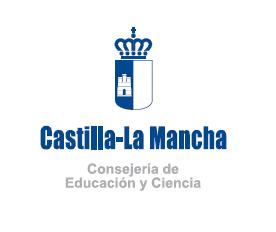 Madridejos (Toledo)I.E.S. "Valdehierro"Madridejos (Toledo)IMPRESO DE MATRÍCULACICLO FORMATIVO GRADO SUPERIOR1º ADMINISTRACIÓN DE SISTEMAS INFORMÁTICOS EN REDCURSO 2022-2023IMPRESO DE MATRÍCULACICLO FORMATIVO GRADO SUPERIOR1º ADMINISTRACIÓN DE SISTEMAS INFORMÁTICOS EN REDCURSO 2022-2023IMPRESO DE MATRÍCULACICLO FORMATIVO GRADO SUPERIOR1º ADMINISTRACIÓN DE SISTEMAS INFORMÁTICOS EN REDCURSO 2022-2023IMPRESO DE MATRÍCULACICLO FORMATIVO GRADO SUPERIOR1º ADMINISTRACIÓN DE SISTEMAS INFORMÁTICOS EN REDCURSO 2022-2023IMPRESO DE MATRÍCULACICLO FORMATIVO GRADO SUPERIOR1º ADMINISTRACIÓN DE SISTEMAS INFORMÁTICOS EN REDCURSO 2022-2023IMPRESO DE MATRÍCULACICLO FORMATIVO GRADO SUPERIOR1º ADMINISTRACIÓN DE SISTEMAS INFORMÁTICOS EN REDCURSO 2022-2023MODALIADAD PRESENCIAL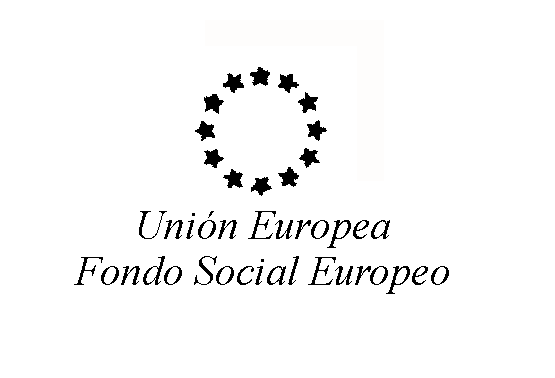 MODALIADAD PRESENCIALDATOS DEL ALUMNO/A:DATOS DEL ALUMNO/A:DATOS DEL ALUMNO/A:DATOS DEL ALUMNO/A:DATOS DEL ALUMNO/A:DATOS DEL ALUMNO/A:DATOS DEL ALUMNO/A:DATOS DEL ALUMNO/A:DATOS DEL ALUMNO/A:DATOS DEL ALUMNO/A:NOMBRE: ______________________________NOMBRE: ______________________________NOMBRE: ______________________________NOMBRE: ______________________________NOMBRE: ______________________________DNI:APELLIDOS: __________________________________APELLIDOS: __________________________________APELLIDOS: __________________________________APELLIDOS: __________________________________APELLIDOS: __________________________________SEXO (V/M):SEXO (V/M):__FECHA NACIMIENTO:FECHA NACIMIENTO:___/___/________/___/_____LOCALIDAD:_____________________________________________________________________________________________________________________________PROVINCIA:PROVINCIA:______________________________PAIS:__________________________________________________________________________________________DATOS PARA LA CORRESPONDENCIA:DATOS PARA LA CORRESPONDENCIA:DATOS PARA LA CORRESPONDENCIA:DATOS PARA LA CORRESPONDENCIA:DATOS PARA LA CORRESPONDENCIA:ENVIAR CORREO A: ______________________________________________ENVIAR CORREO A: ______________________________________________ENVIAR CORREO A: ______________________________________________ENVIAR CORREO A: ______________________________________________ENVIAR CORREO A: ______________________________________________DIRECCION: _____________________________________________________DIRECCION: _____________________________________________________LOCALIDAD: ___________________LOCALIDAD: ___________________LOCALIDAD: ___________________PROVINCIA: ______________CÓD. POSTAL: ________________TELÉFONO: ______________TELÉFONO: ______________TELÉFONO: ______________CURSO 1ºPlanificación y Administración de RedesPlanificación y Administración de RedesGestión de Bases de DatosGestión de Bases de DatosLenguajes de Marcas y Sistemas de Gestión de InformaciónLenguajes de Marcas y Sistemas de Gestión de InformaciónImplantación de Sistemas OperativosImplantación de Sistemas OperativosFundamentos de HardwareFundamentos de HardwareFormación y Orientación LaboralFormación y Orientación LaboralInglésInglésCONSENTIMIENTO PARA LA GRABACIÓN, EL USO Y LA DIFUSIÓN DE IMÁGENES DEL ALUMNADOCONSENTIMIENTO PARA LA GRABACIÓN, EL USO Y LA DIFUSIÓN DE IMÁGENES DEL ALUMNADOINFORMACIÓN BÁSICA SOBRE PROTECCIÓN DE DATOSINFORMACIÓN BÁSICA SOBRE PROTECCIÓN DE DATOSTratamientoGrabación y publicación de imágenes de la comunidad educativa.FinalidadPromoción de actividades y servicios del centro y de la Consejería de Educación Cultura y Deportes.ResponsableIES ValdehierroLegitimaciónConsentimiento del interesado.DestinatariosExiste cesión de datos / No existe cesión de datos (tachar lo no procedente)DerechosPuede acceder, rectificar o suprimir los datos, así como su limitación, oposición y portabilidad en los términos establecidos en los artículos 15 a 22 del Reglamento (UE) 2016/679 general de protección de datos.SOLICITUD DE CONSENTIMIENTOD./Dña.			con DNI o NIE	en   calidad   de madre/padre/tutor del alumno/a 				del centro educativo indicado.Consiento que mis datos personales de imagen y voz y los de mi hijo/a sean tratados conforme a las características del tratamiento previamente descrito y autorizo expresamente su grabación, así como su posible publicidad o difusión en los medios previstos en el      tratamiento.No consiento que mis datos personales de imagen y voz y los de mi hijo/a sean tratados conforme a las características del tratamiento previamente descrito y desautorizo expresamente su grabación, así como su posible publicidad o difusión en los medios previstos en el tratamiento.Puede retirar este consentimiento en cualquier momento.En	, a _____________ de________ de__________Firmado:SOLICITUD DE CONSENTIMIENTOD./Dña.			con DNI o NIE	en   calidad   de madre/padre/tutor del alumno/a 				del centro educativo indicado.Consiento que mis datos personales de imagen y voz y los de mi hijo/a sean tratados conforme a las características del tratamiento previamente descrito y autorizo expresamente su grabación, así como su posible publicidad o difusión en los medios previstos en el      tratamiento.No consiento que mis datos personales de imagen y voz y los de mi hijo/a sean tratados conforme a las características del tratamiento previamente descrito y desautorizo expresamente su grabación, así como su posible publicidad o difusión en los medios previstos en el tratamiento.Puede retirar este consentimiento en cualquier momento.En	, a _____________ de________ de__________Firmado:ANEXO I: Notificación de enfermedad crónicaD. / D.ª ........................................................................................................................................con DNI /NIE...............................................................................................................................y domicilio en ................................................................ Municipio.............................................y número de teléfono:..................................................... como madre, padre o tutor/a legal del alumno/a..................................................... matriculado en el curso ……………………………..INFORMAQue su hijo/a.........................................................................., nacido el ……………………….padece la siguiente enfermedad crónica........................................................................................................................................................................................................................................JUSTIFICAPor medio del informe oficial de salud adjunto, la necesidad del cuidado o atención a laenfermedad de su hijo o hijaY AUTORIZAA que el centro educativo que escolariza a su hijo/a se coordine con centro de salud alque el centro educativo se encuentra vinculado.En .........................................................,a ............................de ………………….. de ………..LA MADRE, PADRE, O TUTOR/A LEGALFdo.:SR. DIRECTOR DEL I.E.S. VALDEHIERRO. MADRIDEJOS (TOLEDO)ANEXO I: Notificación de enfermedad crónicaD. / D.ª ........................................................................................................................................con DNI /NIE...............................................................................................................................y domicilio en ................................................................ Municipio.............................................y número de teléfono:..................................................... como madre, padre o tutor/a legal del alumno/a..................................................... matriculado en el curso ……………………………..INFORMAQue su hijo/a.........................................................................., nacido el ……………………….padece la siguiente enfermedad crónica........................................................................................................................................................................................................................................JUSTIFICAPor medio del informe oficial de salud adjunto, la necesidad del cuidado o atención a laenfermedad de su hijo o hijaY AUTORIZAA que el centro educativo que escolariza a su hijo/a se coordine con centro de salud alque el centro educativo se encuentra vinculado.En .........................................................,a ............................de ………………….. de ………..LA MADRE, PADRE, O TUTOR/A LEGALFdo.:SR. DIRECTOR DEL I.E.S. VALDEHIERRO. MADRIDEJOS (TOLEDO)ANEXO I: Notificación de enfermedad crónicaD. / D.ª ........................................................................................................................................con DNI /NIE...............................................................................................................................y domicilio en ................................................................ Municipio.............................................y número de teléfono:..................................................... como madre, padre o tutor/a legal del alumno/a..................................................... matriculado en el curso ……………………………..INFORMAQue su hijo/a.........................................................................., nacido el ……………………….padece la siguiente enfermedad crónica........................................................................................................................................................................................................................................JUSTIFICAPor medio del informe oficial de salud adjunto, la necesidad del cuidado o atención a laenfermedad de su hijo o hijaY AUTORIZAA que el centro educativo que escolariza a su hijo/a se coordine con centro de salud alque el centro educativo se encuentra vinculado.En .........................................................,a ............................de ………………….. de ………..LA MADRE, PADRE, O TUTOR/A LEGALFdo.:SR. DIRECTOR DEL I.E.S. VALDEHIERRO. MADRIDEJOS (TOLEDO)Don/Doña __________________________________________________________________,con DNI/NIE/Nº de Pasaporte ______________como padre/madre/tutor o representante legal (táchese lo que no proceda) del alumno/alumna: ____________________________________DECLARO:Que el impreso de matrícula al que se adjunta esta declaración está firmado por uno solo de los progenitores debido a:Familia monoparentalFallecimiento del otro progenitorPrivación al otro progenitor de la patria potestad de los hijos por resolución judicialOrden o sentencia de alejamiento u otras medidas cautelaresImposibilidad material de contactar con el otro progenitor, por residencia en otro país o desconocimiento de su domicilioConsentimiento expreso del otro progenitor para actuar en el ejercicio ordinario de la patria potestad (artículo 156 del Código Civil)Otras circunstancias (especificar): ……………………………………………………………………………………………………...........................................................................................................................................El padre / La madre / El representante legalFirma y DNI / NIE o Nº de Pasaporte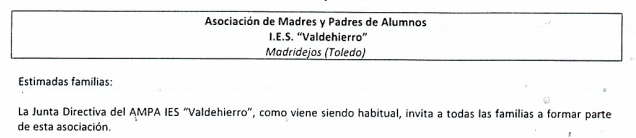 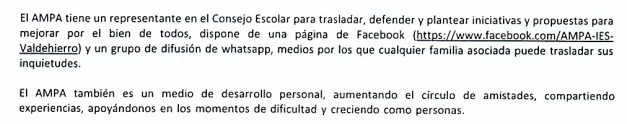 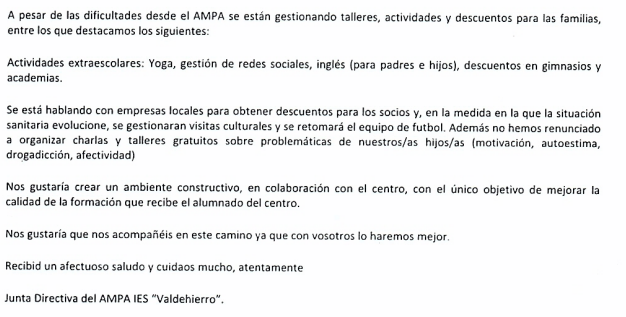 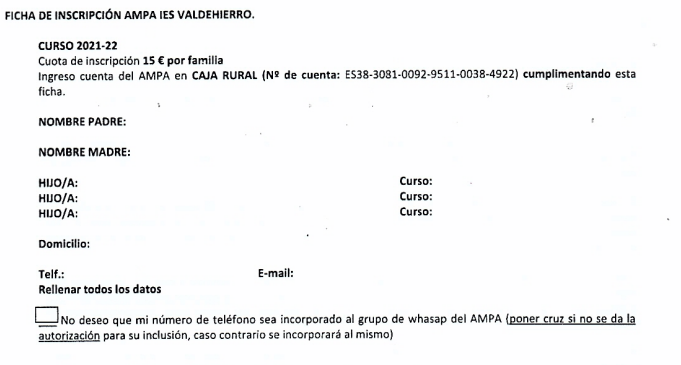 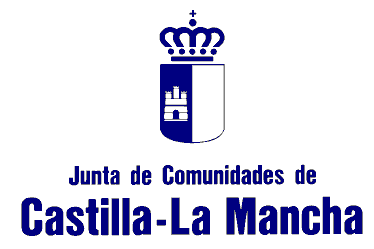 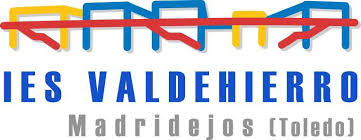 Yo D./Dña. __________________________________________________________ con DNI __________________ como (padre/madre/…) ____________ autorizo al alumno/a _______________________________ del curso _____________________ a salir del centro en la última sesión del día (13:35 – 14:30), cuando se produzca la ausencia del profesor encargado de la misma.Fdo:___________________________En……………………, a………de……………de 20… Firma alumno/a, padre/madre/tutor/a o representante legal*.(*) Táchese lo que no proceda.Asimismo autorizo a que mi hijo/a realice el desplazamiento desde la parada del transporte escolar hasta mi domicilio por sus propios medios: SI  NOSR/A. DIRECTOR/A DEL CENTRO ESCOLARINSTRUCCIONES PARA CUMPLIMENTAR LA SOLICITUD DEL SERVICIO DE TRANSPORTE ESCOLAR:Lea atentamente estas instrucciones antes de cumplimentar su solicitud. Escriba con letra clara y con mayúsculas todos los datos de la solicitud de servicio de transporte escolar.Datos de la persona que le representa: Datos del padre/madre/tutor/a, o representante legal en caso de alumnos/as menores de edad o incapacitados, a fecha de terminación del plazo de presentación de solicitudes.No es necesario cumplimentar este apartado cuando el alumno/a es mayor de edad.Cuando el alumno/a es menor de edad es obligatorio cumplimentar el mismo, en su totalidad.Si existe representante, las comunicaciones que deriven de la solicitud se realizarán con el representante.Centro docente y estudios donde está matriculado: Si desconoce con exactitud la distancia al Centro, deje en blanco la casilla destinada a esa información.Autorizaciones.: En caso de no autorizar a las Direcciones Provinciales de Educación a comprobar alguno de los requisitos establecidos en este apartado, el solicitante deberá aportar los siguientes documentos:Fotocopia compulsada de NIF o NIE.Certificado de empadronamiento, que especifique la fecha de la última inscripción.Firma del solicitante. Debe firmar el alumno/a si es mayor de edad. Si el alumno/a es menor de edad o está incapacitado, debe firmar la solicitud el padre/madre/tutor/a o representante legal incluido en el apartado 2.